REGJISTRI I KËRKESAVE DHE PËRGJIGJEVE VITI 2019	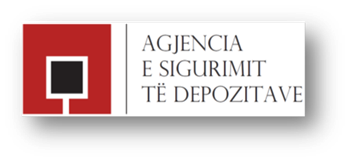 Nr. Rendor (1)Data e rregjistrimit të kërkesës (2)Objekti (3)Data e kthimit të përgjigjes (4)Statusi i   kërkesës (5)Tarifa (6)Nr. Rendor (1)Data e rregjistrimit të kërkesës (2)Objekti (3)Data e kthimit të përgjigjes (4)Statusi i   kërkesës (5)Tarifa (6)(Përmban (Përmban edhe përmbledhje të përgjigjes)edhe përmbledhje të kërkesës)(Përmban edhe përmbledhje të përgjigjes)125/01/2019Pyetje lidhur me formularin e informimit te klientit për sigurimin e depozitave në banka. 08/02/2019U dërgua Nuk ka 203/02/2019Pyetje lidhur me sigurimin e depozitave 04/02/2019U dërgua Nuk ka 308/02/2019Pyetje lidhur me anëtarësimin e bankave në skemën e sigurimit të depozitave 09/02/2019U dërgua Nuk ka 408/03/2019Pyetje lidhur me sigurimin e depozitave a përjashtohen nga sigurimi i depozitave ata depozitues qe marrin interesa preferenciale nga banka?09/03/2019U dërgua Nuk ka 531/03/2019Pyetje lidhur me shërbimet bankare31/03/2019U dërgua Nuk ka 617/04/2019Pyetje lidhur me shërbimet bankare17/04/2019U dërguaNuk ka 704/06/2019Pyetje lidhur me shërbimet bankare05/06/2019U dërgua Nuk ka 806/06/2019Kërkesë informacioni mbi sigurimin e depozitave dhe nivelin e mbulimit të depozitës për secilën bankë.07/06/2019U dërgua Nuk ka 906/08/2019Pyetje adresuar gabim 06/08/2019U dërgua Nuk ka 1006/08/2019Pyetje lidhur  me shërbimet bankare06/08/2019U dërgua Nuk ka 1112/11/2019Pyetje lidhur me sigurimin e depozitave18/11/2019U dërgua Nuk ka 1228/11/2019Kërkesë lidhur me shërbimet bankare02/12/2019U dërgua Nuk ka 1302/12/2019Pyetje lidhur  me shërbimet bankare02/12/2019U dërgua Nuk ka 1420/12/2019Pyetje lidhur me shërbimet bankare23/12/2019U dërgua Nuk ka 